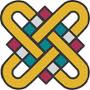 ΕΛΛΗΝΙΚΗ ΔΗΜΟΚΡΑΤΙΑΠΑΝΕΠΙΣΤΗΜΙΟ ΔΥΤΙΚΗΣ ΜΑΚΕΔΟΝΙΑΣΠΑΙΔΑΓΩΓΙΚΗ ΣΧΟΛΗ – ΠΑΙΔΑΓΩΓΙΚΟ ΤΜΗΜΑ ΝΗΠΙΑΓΩΓΩΝΠΡΟΓΡΑΜΜΑ  ΜΕΤΑΠΤΥΧΙΑΚΩΝ  ΣΠΟΥΔΩΝ«ΜΕΤΑΠΤΥΧΙΑΚΟ ΠΡΟΓΡΑΜΜΑ ΕΠΙΣΤΗΜΕΣ ΤΗΣ ΑΓΩΓΗΣ: ΕΚΠΑΙΔΕΥΣΗ ΣΤΗ ΔΙΑΧΕΙΡΙΣΗ ΑΝΘΡΩΠΙΝΟΥ ΔΥΝΑΜΙΚΟΥ - ΔΙΑΜΕΣΟΛΑΒΗΣΗ»Ακαδ. Έτος 2018-2019Α΄ ΕξάμηνοΝΟΕΜΒΡΙΟΣΩΡΕΣΜΑΘΗΜΑΤΟΠΟΣΔΙΔΑΣΚΟΝΤΕΣΣάββατο 0312:00 - 13:00ΕνημέρωσηΚΟΖΑΝΗΓιώργος ΣαλακίδηςΣάββατο 0313:00 - 17:00Διαμεσολάβηση, Ρητορικές Τεχνικές και Μοντέλα ΕπικοινωνίαςΚΟΖΑΝΗΣωτηρία ΤριαντάρηΚυριακή 0412:00 - 16:00- II -ΚΟΖΑΝΗΣωτηρία ΤριαντάρηΣάββατο 1012:00 - 17:00- II -ΦΛΩΡΙΝΑΣωτηρία ΤριαντάρηΚυριακή 1112:00 - 16:00- II -ΦΛΩΡΙΝΑΣωτηρία ΤριαντάρηΠαρασκευή 2313:00-19:00Διαμεσολάβηση-Προσομοιώσεις, Παιχνίδια ΡόλωνΚΟΖΑΝΗΕλένη ΚολτσάκηΣάββατο 2415:30 - 18:30Ποσοτικές και Ποιοτικές μέθοδοι έρευνας στην Εκπαίδευση Ανθρώπινου ΔυναμικούΦΛΩΡΙΝΑΕλένη 
ΤσακιρίδουΠαρασκευή 3016:00 19:00Ποσοτικές και Ποιοτικές μέθοδοι έρευνας στην Εκπαίδευση Ανθρώπινου ΔυναμικούΚΟΖΑΝΗΕλένη 
Τσακιρίδου ΔΕΚΕΜΒΡΙΟΣΩΡΕΣΜΑΘΗΜΑΤΟΠΟΣΔΙΔΑΣΚΟΝΤΕΣΣάββατο 0112:00 - 16:00- II -ΚΟΖΑΝΗΘεόδωρος ΧατζηπαντελήςΣάββατο 0812:00 - 17:00- II -ΦΛΩΡΙΝΑΔόμνα ΜιχαήλΚυριακή 0912:00 - 17:00- II -ΦΛΩΡΙΝΑΔόμνα ΜιχαήλΣάββατο 1512:00 - 16:00- II -ΚΟΖΑΝΗΙφιγένεια ΒαμβακίδουΙΑΝΟΥΑΡΙΟΣΩΡΕΣΜΑΘΗΜΑΤΟΠΟΣΔΙΔΑΣΚΟΝΤΕΣΣάββατο 1211:00 - 17:00Μοντέλα Ηγεσίας. Ηγεσία και Διαμεσολάβηση στη Διαχείριση Ανθρώπινου ΔυναμικούΚΟΖΑΝΗΣωτηρία Τριαντάρη Κυριακή 1311:00 - 17:00- II -ΚΟΖΑΝΗΣωτηρία Τριαντάρη Σάββατο 1912:00 - 16:00- II -ΦΛΩΡΙΝΑΘαρρενός ΜπράτιτσηςΣάββατο 2611:00 - 15:00Διαμεσολάβηση-Προσομοιώσεις, Παιχνίδια ΡόλωνΚΟΖΑΝΗΣωτηρία Τριαντάρη ΦΕΒΡΟΥΑΡΙΟΣΩΡΕΣΜΑΘΗΜΑΤΟΠΟΣΔΙΔΑΣΚΟΝΤΕΣΣάββατο 0212:00 - 16:00Διαμεσολάβηση-Προσομοιώσεις, Παιχνίδια ΡόλωνΚΟΖΑΝΗΕλένη ΚολτσάκηΣάββατο 912:00 - 16:00Η Διαμεσολάβηση στην Εκπαίδευση και στους Οργανισμούς- Διαπολιτισμική MεσολάβησηΦΛΩΡΙΝΑΔόμνα ΜιχαήλΣάββατο 1612:00 - 16:00- II -ΦΛΩΡΙΝΑΣωτηρία Τριαντάρη Κυριακή 1712:00 - 16:00- II -ΦΛΩΡΙΝΑΣωτηρία ΤριαντάρηΠαρασκευή 22 12:00 - 16:00- II -ΚΟΖΑΝΗΣωτηρία ΤριαντάρηΣάββατο 23 12:00 - 17:00Διαμεσολάβηση-Προσομοιώσεις, Παιχνίδια ΡόλωνΚΟΖΑΝΗΣωτηρία Τριαντάρη  Κυριακή 2412:00 - 15:00Διαμεσολάβηση-Προσομοιώσεις, Παιχνίδια ΡόλωνΚΟΖΑΝΗΓιώργος Τζίμας  